Finance Committee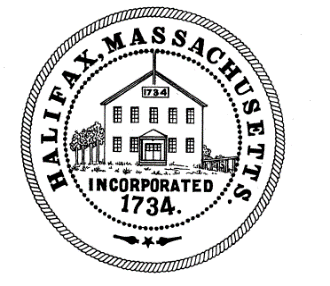 TOWN OF HALIFAX499 Plymouth StreetHalifax, MA  02338Meeting MinutesMonday, June 1, 2020Committee Members Present: Melinda Tarsi, Cheryll Zarella Burke, Fred McGovern, Drew Mcglincy, Bill McAvoyAlso, in attendance in the audience were: Charlie Seelig, Jean Gallant, Sandy Nolan, Sue Lawless, Erika Rossinni, Scott Materna and Chief ChavesThe meeting was recorded by ZoomMelinda called the meeting to order at 6:04 pmMelinda said there were no new updates from Wage and PersonnelThere were not RFT or LIT to be handledThere was no additional correspondence other then the email from Charlie asking about the reappointment of Bill McAvoy. Bill had expressed some reservations about his reappointment, siting that he did not have time due to work obligations as well as other scenarios.  Charlie said it would be helpful if Bill could stay on at least until whenever the next Annual Town Meeting could be held.Melinda entertained a motion to reappoint Bill to the finance Committee with the term ending 6/15/2023Motion: FredSecond: DrewAIFMelinda entertained a motion to approve the Meeting Minutes from 5/18/20Motion: CheryllSecond: Fred AIF (Bill abstained since he was not at the meeting)Melinda asked Sandy and Charlie if there were any new updates to the budget numbers. Charlie and Sandy both said they had nothing new to offer at this point.  Still waiting on State information and information from the schools. Charlie and Sandy did mention that Gordon Andrews had sent an email about the SLRSD budget highlighting that other Towns in the district were assuming much more drastic cuts to the State Aide then Halifax was (Kingston assuming a 15% reduction).  Also, Summer Schmalling extended an invitation to Fin Com members for the HES meeting on 6/8/20 because the school had questions on how the Towns planned on using the CARES act money. Charlie stated that he also got correspondence from Gordon that there would be another SLRSD meeting on 6/9/20 to review the Admin contracts and the Assessments. Fred mentioned that Kingston said they had planned on cutting $600,000 from the SL budget.  He said that the school committees had discussed different scenarios on what different cuts would mean. Melinda asked Charlie if there were any updates on ATM happening on 6/15/20.  Charlie said it was probably zero chance of that happening.  He suspected the Selectmen would vote to change the ATM until July.  Charlie said he had spoken to the moderator Dennis Carman and he had the right on his own to move the date of the meeting. Charlie said there was the possibility for an outdoor meeting and Silver Lake had offered their football field as a possible venue, but Charlie said the biggest hold up and cause for postponing was to get more information from the State.  There was no public participation and nothing under As May Arise.Bill asked Charlie if he needed to do anything else as far as his reappointment.  Charlie said probably just attend the Selectmen’s meeting and have a representative there from the Finance Committee and then the Selectmen would vote to reappoint him.Melinda entertained a motion to adjourn at 6:18pmMotion: BillSecond: FredAIF Respectfully submitted,Linda Cole, Secretary                            ____________________________________________Fred McGovern, Clerk